APPLICATION FOR EMPLOYMENT 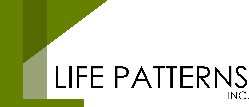 Life Patterns, Inc. is a Financial Management Service agency that serves as a billing/payroll agent for Participants who self-direct their services through Home & Community Based Services waivers in the state of Kansas. If hired, the Participant you provide support to and work for will be your employer. LIFE PATTERNS, INC. WILL NOT BE YOUR EMPLOYER. All workers must be at least 18 years of age and have a high school diploma or equivalent.  This is an application for employment to work with an individual with a disability receiving services through the State of Kansas Medicaid HCBS waiver program. Applicants are considered for all positions without regard to race, color, religion, sex, national origin, age, marital or veteran status, or the presence of a non-job-related medical condition or disability. (Please Print) 	Date of Application _____________________ NAME: ___________________________________________________________________________  	(First) 	(Last) 	(Middle Initial) ADDRESS: _________________________________________________________________________ 	(Street) 	(City) 	(Zip) TELEPHONE: ____________________________ S. S. # _____________________________________ EMAIL: __________________________________________________________  Are you employed now?     	 Yes     	 No 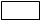 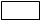 On what date would you be available for work? _________________________________  Are you interested in (check all that apply)?  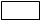 Do you have a current KANSAS Driver’s License?     	 Yes     	 No If No: Please explain: ______________________________________________________ __ If Yes:        License #: ________________________________________________________ 	 Have you been convicted of a felony within the last seven years?      Yes      No  If yes, please explain: _________________________________________________________________________________ _________________________________________________________________________________ (Conviction will not necessarily disqualify applicant from employment.) Please list any experience you may have had working with persons with a disability: _________________________________________________________________________________ _________________________________________________________________________________ EMPLOYMENT HISTORY List your last 3 employers beginning with the most recent, including military experience.  	REFERENCES Please list name, telephone number, and relationship of three references who are NOT RELATED TO YOU and who are NOT previous employers.                                Name 	                          Telephone 	                           Years Known & Relationship __________________________________     _____________________________     ______________________________________ __________________________________     _____________________________     ______________________________________ __________________________________     _____________________________     ______________________________________ APPLICANT'S STATEMENT I certify that answers given herein are true and complete to the best of my knowledge. I authorize investigation of all statements contained herein and the references and employers listed above to give you any and all information concerning my previous employment and any pertinent information they may have, personal or otherwise, and release the Employer/Participant from all liability for any damage that may result from utilization of such information. I understand that this application is not intended to be a contract of employment. In the event of employment, I understand that false or misleading information given in my application or interview(s) may result in discharge.  I understand that just as I am free to resign at any time, the Employer/Participant reserves the right to terminate my employment at any time, with or without cause and without prior notice.  __________________________________________________ 	 	________________________ Signature of Applicant 	 	 	 	 	 	 	Date Employer 1:  From ______________ to ______________ Address: Job Title: Telephone: Immediate Supervisor: Reason for Leaving: Summarize Nature of Work: Employer 2: From ______________ to ______________ Address: Job Title: Telephone: Immediate Supervisor: Reason for Leaving: Summarize Nature of Work: Employer 3: From ______________ to ______________ Address: Job Title: Telephone: Immediate Supervisor: Reason for Leaving: Summarize Nature of Work: 